Date: 26 January 2012REPORT OF THE WRC-12 AGENDA ITEM COORDINATOR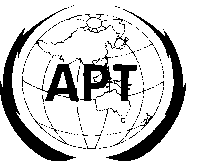 ASIA-PACIFIC TELECOMMUNITYAPT Coordination Meetings During RA-12 and WRC-12APT Coordination Meetings During RA-12 and WRC-12Agenda Item No.:1.7Name of the Coordinator ( with Email): SUZUKI, Yoshio  : suzuki@jransa.or.jpIssues:To consider the results of ITU-R studies in accordance with Resolution 222 (Rev.WRC-07) in order to ensure long-term spectrum availability and access to spectrum necessary to meet requirements for the aeronautical mobile-satellite (R) service, and to take appropriate action on this subject, while retaining unchanged the generic allocation to the mobile-satellite service in the bands 1 525-1 559 MHz and 1 626.5-1 660.5 MHz.APT Proposals:ASP/26A7/1 and 2 - NOC Art. 5ASP/26A7/3 - MOD No. 5.357AASP/26A7/4 - NOC Art. 9ASP/26A7/5 - MOD Res. 222ASP/26A7/6 - ADD New Resolution [ASP/AI1.7/SPECT.METHOD](WRC-12)Status of the APT Proposals:(1) Presented as Annex 7 to Doc. 26(2) Under consideration at SWG4B3Issues to be discussed at the Coordination Meeting:(1) Possibility of harmonizing with other proposals, i.e. B/EGY/J, CEPT, CITEL, UAE.Comments/Remarks by the Coordinator:None